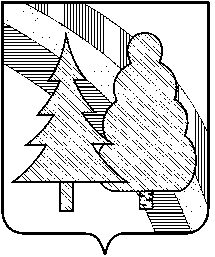 ПОСТАНОВЛЕНИЕА Д М И Н И С Т Р А Ц И ИЗАКРЫТОГО АДМИНИСТРАТИВНО-ТЕРРИТОРИАЛЬНОГО ОБРАЗОВАНИЯ г. РАДУЖНЫЙ   ВЛАДИМИРСКОЙ ОБЛАСТИ___________________                                                                                            №  _______В целях реализации полномочий органов местного самоуправления, предусмотренных Федеральным законом от 06.10.2003 г. № 131-ФЗ «Об общих принципах организации местного самоуправления в Российской Федерации», приведения в соответствие с требованиями действующего градостроительного законодательства положений административного регламента по предоставлению муниципальной услуги по выдаче разрешения на строительство, утвержденного постановлением администрации ЗАТО г. Радужный Владимирской области от 02.11.2017 г. № 1720, в редакции от 15.11.2018 г.  № 1656, руководствуясь Градостроительным кодексом Российской Федерации, статьей 36 Устава муниципального образования ЗАТО г. Радужный Владимирской области,П О С Т А Н О В Л Я Ю:1. Внести изменения в административный регламент предоставления муниципальной услуги по выдаче разрешения на строительство, утвержденный постановлением администрации ЗАТО г. Радужный Владимирской области от 02.11.2017 г. № 1720, в редакции от 15.11.2018 г.  № 1656, согласно приложению.2. Контроль за исполнением настоящего постановления возложить на заместителя главы администрации города по городскому хозяйству.	3. Настоящее постановление вступает в силу со дня официального опубликования в информационном бюллетене администрации ЗАТО г. Радужный Владимирской области «Радуга-информ» и подлежит размещению на официальном сайте администрации ЗАТО г. Радужный Владимирской области.Глава  администрации                                                         С.А. НайдуховПриложение к постановлению администрации ЗАТО г. Радужный Владимирской областиот ________________  № _______Измененияв административный регламент предоставления муниципальной услуги по выдаче разрешения на строительство, утвержденный постановлением администрации ЗАТО г. Радужный Владимирской области 02.11.2017 г. № 17201.Подпункт 3) пункта 2.7.1 дополнить словами:«, а также схема расположения земельного участка или земельных участков на кадастровом плане территории, на основании которой был образован указанный земельный участок и выдан градостроительный план земельного участка в случае, предусмотренном частью 1.1 статьи 57.3 Градостроительного кодекса Российской Федерации;».	2 Подпункт 5) пункта 2.7.1изложить в новой редакции следующего содержания:	«5) результаты инженерных изысканий и следующие материалы, содержащиеся в утвержденной в соответствии с частью 15 статьи 48 Градостроительного кодекса Российской Федерации проектной документации:а) пояснительная записка;         б) схема планировочной организации земельного участка, выполненная в соответствии с информацией, указанной в градостроительном плане земельного участка, а в случае подготовки проектной документации применительно к линейным объектам проект полосы отвода, выполненный в соответствии с проектом планировки территории (за исключением случаев, при которых для строительства, реконструкции линейного объекта не требуется подготовка документации по планировке территории);в) разделы, содержащие архитектурные и конструктивные решения, а также решения и мероприятия, направленные на обеспечение доступа инвалидов к объекту капитального строительства (в случае подготовки проектной документации применительно к объектам здравоохранения, образования, культуры, отдыха, спорта и иным объектам социально-культурного и коммунально-бытового назначения, объектам транспорта, торговли, общественного питания, объектам делового, административного, финансового, религиозного назначения, объектам жилищного фонда);г) проект организации строительства объекта капитального строительства (включая проект организации работ по сносу объектов капитального строительства, их частей в случае необходимости сноса объектов капитального строительства, их частей для строительства, реконструкции других объектов капитального строительства);».3. Пункт 2.7.1 дополнить подпунктом 12) следующего содержания:«12) копия договора о развитии застроенной территории или договора о комплексном развитии территории в случае, если строительство, реконструкцию объектов капитального строительства планируется осуществлять в границах территории, в отношении которой органом местного самоуправления принято решение о развитии застроенной территории или решение о комплексном развитии территории по инициативе органа местного самоуправления, за исключением случая принятия решения о самостоятельном осуществлении комплексного развития территории.».4. Пункт 2.11 дополнить подпунктом 4) следующего содержания: 	«4) в случае, если строительство, реконструкция объекта капитального строительства планируются на территории, в отношении которой органом местного самоуправления принято решение о развитии застроенной территории или решение о комплексном развитии территории по инициативе органа местного самоуправления, основанием для отказа в выдаче разрешения на строительство также является отсутствие документации по планировке территории, утвержденной в соответствии с договором о развитии застроенной территории или договором о комплексном развитии территории (за исключением случая принятия решения о самостоятельном осуществлении комплексного развития территории).».5. Подпункт 7) пункта 2.12. дополнить предложением следующего содержания:«В этом случае уполномоченные на выдачу разрешений на строительство федеральный орган исполнительной власти, орган исполнительной власти субъекта Российской Федерации, орган местного самоуправления обязаны запросить такую информацию в соответствующих органе государственной власти или органе местного самоуправления, в том числе с использованием единой системы межведомственного электронного взаимодействия и подключаемых к ней региональных систем межведомственного электронного взаимодействия;».Приложение  к постановлению администрации ЗАТО г. Радужный Владимирской областиот 02.11.2017 г. №1720в редакции от 15.11.2018 г.  № 1656в редакции от            2019 г.  № ____Административный регламентпредоставления муниципальной услугипо выдаче разрешения на строительство 1. Общие положения1.1. Административный регламент предоставления муниципальной услуги по выдаче разрешения на строительство (далее – регламент) разработан в целях оптимизации административных процедур, повышения качества и доступности. Регламент определяет порядок и стандарт предоставления муниципальной услуги по выдаче разрешения на строительство (далее – муниципальная услуга),  особенности предоставления услуги в электронном виде, а также через многофункциональный центр предоставления государственных и муниципальных услуг.1.2. При предоставлении муниципальной услуги заявителем является застройщик – физическое илиюридическое лицо, обеспечивающее на земельном участке, правообладателем которого оно является, или на земельном участке иного правообладателя (которому при осуществлении бюджетных инвестиций в объекты капитального строительства государственной (муниципальной) собственности органы государственной власти (государственные органы), Государственная корпорация по атомной энергии «Росатом», органы управления государственными внебюджетными фондами или органы местного самоуправления передали в случаях, установленных бюджетным законодательством Российской Федерации, на основании соглашений свои полномочия государственного (муниципального) заказчика) строительство, реконструкцию объектов капитального строительства,капитальный ремонт,снос объектов капитального строительства, а также выполнение инженерных изысканий, подготовку проектной документации для их строительства, реконструкции, капитального ремонта.Интересы заявителей могут представлять иные лица, уполномоченные заявителем в установленном законом порядке.Муниципальная услуга по выдаче разрешений на строительство предоставляется учреждениям, организациям, расположенным на территории ЗАТО г. Радужный Владимирской области, индивидуальным предпринимателям, гражданам, зарегистрированным по месту жительства на территории ЗАТО г. Радужный Владимирской области, являющимся застройщиками.1.3. Информирование о порядке предоставления муниципальной услуги.1.3.1. Информирование о порядке предоставления муниципальной услуги осуществляется администрацией ЗАТО г. Радужный Владимирской области. 	Ответственным за информирование о порядке предоставления муниципальной услуги является отдел архитектуры и градостроительства муниципального казенного учреждения «Городской комитет муниципального хозяйства ЗАТО  г. Радужный Владимирской области» (далее по тексту  –  ОМСУ).Место предоставления  муниципальной услуги: 1 квартал, д. 55, кабинеты 404, 406,  телефон: (49-254) 3-47-92, 3-61-90. Почтовый адрес:  1 квартал, . Радужный,  Владимирская область, 600910.График приема застройщиков или их законных представителей в ОМСУ по вопросам предоставления муниципальной услуги ведется по месту нахождения ОМСУ по следующему графику: понедельник - пятница   с 8.00 до 17.00 (перерыв – с 12.00 - 13.00), суббота и воскресенье – выходные дни.	Адрес электронной почты: arhitektura@raduzhnyi-city.ru;  официальный сайт администрации ЗАТО г.Радужный Владимирской области в информационно-телекоммуникационной сети «Интернет»: http://www.raduzhnyi-city.ru./.Информация о порядке предоставления муниципальных услуг в электронной форме размещается в присутственных местах (многофункциональных центрах предоставления государственных и муниципальных услуг, органах местного самоуправления).Региональный центр телефонного обслуживания: 8 (4922)-222-017, 8 (4922)-222-117.1.3.2. Муниципальная услуга предоставляется по принципу «одного окна» через государственное бюджетное учреждение Владимирской области «Многофункциональный центр предоставления государственных и муниципальных услуг Владимирской области» (далее – многофункциональный центр, МФЦ), либо в его филиалах.Местонахождение: 600005, г. Владимир, Октябрьский пр-т, д. 47, 4 этажГрафик работы: 9.00 – 17.00Справочные телефоны: 8 (4922) 53-60-19Адрес сайта многофункционального центра в информационно-телекоммуникационной сети «Интернет»: http://33.mfc.ruАдрес электронной почты МФЦ: mfc.33@mail.ru.Информация о филиалах многофункционального центра размещена на сайте многофункционального центра.Местонахождение муниципального казенного учреждения «Многофункциональный центр предоставления государственных и муниципальных услуг» ЗАТО г.Радужный Владимирской области (далее – МФЦ): г.Радужный, 1 квартал, д.34.График работы МФЦ: понедельник, среда, пятница – с 08.00 – 17.00, вторник, четверг с 08.00-19.00, перерыв с 12.-00 -13.00, суббота и воскресенье – выходной, телефон 8 (49254) 3-28-22.Адрес сайта МФЦ в информационно-телекоммуникационной сети «Интернет»: http://www.raduzhnyi-city.ru/about/dependents/mku-mfts/Адрес электронной почты МФЦ: mfc.raduga@yandex.ru.1.4. Информация о предоставлении муниципальной услуги, об услугах, которые являются необходимыми и обязательными для предоставления муниципальной услуги, формы и образцы документов размещаются:- на официальном сайте органов местного самоуправления ЗАТО г. Радужный Владимирской области в информационно-телекоммуникационной сети «Интернет»: http://www.raduzhnyi-city.ru/about/dependents/gkmh/administrativnye-reglamenty.php- на информационных стендах в администрации ЗАТО г. Радужный Владимирской области; - в федеральной государственной информационной системе «Единый портал государственных и муниципальных услуг (функций)» www.gosuslugi.ru (далее – Единый портал):https://www.gosuslugi.ru/89334/2/info- на сайте многофункционального центра;- в многофункциональном центре.1.5. Предоставление информации заявителям по вопросам предоставления муниципальной услуги, в том числе о ходе предоставления муниципальной услуги осуществляется:- в устной форме при личном обращении в администрацию ЗАТО г. Радужный Владимирской области, в отдел архитектуры и градостроительства муниципального казенного учреждения «Городской комитет муниципального хозяйства ЗАТО  г. Радужный Владимирской области» или в многофункциональный центр;                      - посредством телефонной связи: (49-254) 3-47-92, 3-61-90;понедельник - пятница   с 8.00 до 17.00 (перерыв – с 12.00 - 13.00),- с использованием электронной почты: arhitektura@raduzhnyi-city.ru;- с использованием Единого портала;- через официальный сайт администрации ЗАТО г. Радужный Владимирской областиили многофункционального центрапо форме обратной связи:radugn@avo.ru ;   mfc.raduga@yandex.ru;- посредством почтового отправления: 1 квартал, . Радужный Владимирской области, 600910.В случае обращения за предоставлением информации посредством Единого портала, информирование заявителя о ходе выполнения запроса о предоставлении муниципальной услуги (далее – уведомление о ходе предоставления услуги) осуществляется путем направления соответствующего уведомления администрации ЗАТО г. Радужный Владимирской области в личный кабинет заявителя на Едином портале.Уведомление о ходе предоставления услуги направляется не позднее дня завершения выполнения административной процедуры.Письменное обращение за информацией о порядке предоставления муниципальной услуги должно быть рассмотрено не позднее 30 дней.Ответ на обращение, поступившее в форме электронного документа, направляется в форме электронного документа по адресу электронной почты, указанному в обращении, или в письменной форме по почтовому адресу, указанному в обращении.1.6. В рамках предоставления муниципальной услуги заявителю обеспечивается возможность осуществить запись на прием через Единый портал, выбрав удобные для него дату и время приема.При осуществлении записи на прием администрация ЗАТО г. Радужный Владимирской области не вправе требовать от заявителя совершения иных действий, кроме прохождения процедуры идентификации и аутентификации и указания цели приема.Запись на прием должна осуществляться посредством интерактивного сервиса Единого портала, который в режиме реального времени отражает расписание работы органа или организации, или уполномоченного работника на конкретную дату с указанием свободных интервалов для записи.Работник администрации ЗАТО г. Радужный Владимирской области в течение одного рабочего дня отправляет в личный кабинет заявителя на Едином портале уведомление о записи на прием либо уведомление о необходимости указания цели приема.2. Стандарт предоставления муниципальной услуги2.1. Наименование муниципальной услуги: выдача разрешения на строительство.2.2. Наименование органа, предоставляющего муниципальную услугу: Муниципальная услуга предоставляется администрацией ЗАТО г. Радужный Владимирской области. Ответственным за организацию предоставления муниципальной услуги является отдел архитектуры и градостроительства муниципального казенного учреждения «Городской комитет муниципального хозяйства ЗАТО  г. Радужный Владимирской области».При предоставлении муниципальной услуги запрещается требовать от заявителя осуществления действий, в том числе согласований, необходимых для получения муниципальной услуги и связанных с обращением в иные государственные органы, органы местного самоуправления и организации, за исключением получения услуг, получения документов и информации, предоставляемых в результате предоставления таких услуг, включённых в перечень услуг, которые являются необходимыми и обязательными для предоставлениямуниципальной услуги, утверждённый постановлением администрации ЗАТО г. Радужный Владимирской области от 18.10.2013 г. № 1502. 2.3. Формы подачи заявления и получения результата предоставления услуги:- очная форма – при личном присутствии заявителя в ОМСУ или МФЦ;- заочная форма – без личного присутствия заявителя (по почте, с использованием электронной почты, через Единый портал).	Муниципальную услугу в электронной форме могут получить только физические, юридические лица или индивидуальные предприниматели, зарегистрированные на Едином портале.	Форма и способ получения документа и (или) информации, подтверждающих предоставление муниципальной услуги (отказ в предоставление муниципальной услуги), указываются заявителем в заявлении, если иное не установлено законодательством Российской Федерации.2.4. Результатом предоставления муниципальной услуги является выдача (направление) заявителю:	1) разрешения на строительство;
	2) отказа в выдаче разрешения на строительство;
	3) утратил силу.
	4) утратил силу.
	5) решения о внесение изменений в разрешение на строительство, в том числе в связи с продлением срока действия такого разрешения;
	6) отказа во внесении изменений в разрешение на строительство, в том числе отказа в продлении срока действия разрешения на строительство.	Разрешение на строительство - документ, который подтверждает соответствие проектной документации требованиям, установленным градостроительным регламентом (исключением случаев, предусмотренных Градостроительным кодексом Российской Федерации), проектом планировки территории и проектом межевания территории (за исключением случаев, если в соответствии с Градостроительным кодексом Российской Федерации подготовка проекта планировки территории и проекта межевания территории не требуется), при осуществлении строительства, реконструкции объекта капитального строительства, не являющегося линейным объектом, или требованиям, установленным проектом планировки территории и проектом межевания территории, при осуществлении строительства, реконструкции линейного объекта,(за исключением случаев, при которых для строительства, реконструкции линейного объекта не требуется подготовка документации по планировке территории), требованиям, установленным проектом планировки территории, в случае выдачи разрешения на строительство линейного объекта, для размещения которого не требуется образование земельного участка,а также допустимость размещения объекта капитального строительства на земельном участке в соответствии с разрешенным использованием такого земельного участка и ограничениями, установленными в соответствии с земельным и иным законодательством Российской Федерации.2.5. Максимальный срок предоставления муниципальной услуги составляет 7 рабочих дней со дня получения ОМСУ заявления о выдаче разрешения на строительство, за исключением случая, предусмотренного пунктом 2.5.1 регламента.2.5.1. В случае получения разрешения на строительство объекта капитального строительства, строительство, реконструкция которого планируется в границах территории исторического поселения федерального или регионального значения, и к заявлению на выдачу разрешения на строительство такого объекта капитального строительства не приложено заключение органа исполнительной власти Владимирской области, уполномоченного в области охраны объектов культурного наследия, о соответствии предусмотренного пунктом 3 части 12 статьи 48 Градостроительного Кодекса Российской Федерации раздела проектной документации объекта капитального строительства предмету охраны исторического поселения и требованиям к архитектурным решениям объектов капитального строительства, установленным градостроительным регламентом применительно к территориальной зоне, расположенной в границах территории исторического поселения федерального или регионального значения, максимальный срок предоставления муниципальной услуги составляет 30 дней.2.6. Правовые основания для предоставления муниципальной услуги:- Градостроительный кодекс Российской Федерации от 29.12.2004 № 190-ФЗ (Российская газета, № 290, 30.12.2004); - Федеральный закон от 27 июля 2010 года № 210-ФЗ «Об организации предоставления государственных и муниципальных услуг» («Российская газета», № 168, 30.07.2010);- Федеральный закон «О введении в действие Градостроительного кодекса Российской Федерации» от 29.12.2004 № 191-ФЗ («Российская газета», № 290, 30.12.2004);- Федеральный закон от 06.10.2003 № 131-ФЗ «Об общих принципах организации местного самоуправления в Российской Федерации» («Собрание законодательства РФ», 06.10.2003, № 40, ст. 3822);- приказ Министерства строительства и жилищно-коммунального хозяйства Российской Федерации от 19.02.2015 № 117/пр «Об утверждении формы разрешения на строительство и формы разрешения на ввод объекта в эксплуатацию»
(Официальный интернет-портал правовой информации www.pravo.gov.ru, 13.04.2015, N 0001201504130006).- постановление Правительства РФ от 27.09.2011 № 797 «О взаимодействии между многофункциональными центрами предоставления государственных и муниципальных услуг и федеральными органами исполнительной власти, органами государственных внебюджетных фондов, органами государственной власти субъектов Российской Федерации, органами местного самоуправления» («Собрание законодательства РФ», 03.10.2011, № 40, ст. 5559, изменения «Российская газета», № 303, 31.12.2012);- постановление Правительства РФ от 22.12.2012 № 1376 «Об утверждении Правил организации деятельности многофункциональных центров предоставления государственных и муниципальных услуг» («Российская газета», № 303, 31.12.2012, «Собрание законодательства РФ», 31.12.2012, № 53 (ч. 2), ст. 7932);- приказ Минэкономразвития России от 18.01.2012 № 13 «Об утверждении примерной формы соглашения о взаимодействии между многофункциональными центрами предоставления государственных и муниципальных услуг и федеральными органами исполнительной власти, органами государственных внебюджетных фондов, органами государственной власти субъектов Российской Федерации, органами местного самоуправления» (Зарегистрировано в Минюсте России 20.03.2012 N 23527. Первоначальный текст документа опубликован в издании «Бюллетень нормативных актов федеральных органов исполнительной власти», № 19, 07.05.2012, изменения «Российская газета», № 139, 28.06.2013);- Генеральный план ЗАТО г. Радужный Владимирской области, утвержденный решением городского Совета народных депутатов ЗАТО г. Радужный Владимирской области от 02.03.2009г. № 3/29, (информационный бюллетень администрации ЗАТО г. Радужный Владимирской области«Радуга-информ» № 20 от 10.04.2009 г );- Правила землепользования и застройки ЗАТО г. Радужный Владимирской области, утвержденные решением городского Совета народных депутатов ЗАТО г.Радужный Владимирской области от 02.03.2009г. № 3/29, (информационный бюллетень администрации ЗАТО г. Радужный Владимирской области«Радуга-информ» № 29 от 25.05.2009 г.);- Устав  муниципального образования  ЗАТО г. Радужный Владимирской области, (информационный бюллетень администрации ЗАТО г. Радужный Владимирской области «Радуга-информ» № 18 от 03.08.2005);- Устав МКУ «ГКМХ» (информационный бюллетень администрации ЗАТО г. Радужный Владимирской области «Радуга-информ»).2.7. Перечень документов, необходимых для выдачи разрешения на строительство.2.7.1. Перечень документов, предоставляемых заявителем:1) заявление установленной формы (Приложение № 1 к регламенту);2) документ, удостоверяющий личность заявителя или представителя заявителя в установленном законе порядке (представляется оригинал для снятия копииили копия, заверенная в установленном законом порядке); (снятие копии с оригинала документа, удостоверяющего личность заявителя, осуществляется с письменного согласия заявителя об обработке персональных данных);  	3) правоустанавливающие документы на земельный участок, в том числе соглашение об установлении сервитута, решение об установлении публичного сервитута, а также схема расположения земельного участка или земельных участков на кадастровом плане территории, на основании которой был образован указанный земельный участок и выдан градостроительный план земельного участка в случае, предусмотренном частью 1.1 статьи 57.3 Градостроительного кодекса Российской Федерации;3.1) при наличии соглашения о передаче в случаях, установленных бюджетным законодательством Российской Федерации, органом государственной власти (государственным органом), Государственной корпорацией по атомной энергии "Росатом", Государственной корпорацией по космической деятельности "Роскосмос", органом управления государственным внебюджетным фондом или органом местного самоуправления полномочий государственного (муниципального) заказчика, заключенного при осуществлении бюджетных инвестиций, - указанное соглашение, правоустанавливающие документы на земельный участок правообладателя, с которым заключено это соглашение;4) градостроительный план земельного участка, выданный не ранее чем за три года до дня представления заявления на получение разрешения на строительство, или в случае выдачи разрешения на строительство линейного объекта реквизиты проекта планировки территории и проекта межевания территории (за исключением случаев, при которых для строительства, реконструкции линейного объекта не требуется подготовка документации по планировке территории), реквизиты проекта планировки территории в случае выдачи разрешения на строительство линейного объекта, для размещения которого не требуется образование земельного участка;	5) результаты инженерных изысканий и следующие материалы, содержащиеся в утвержденной в соответствии с частью 15 статьи 48 Градостроительного кодекса Российской Федерации проектной документации:а) пояснительная записка;         б) схема планировочной организации земельного участка, выполненная в соответствии с информацией, указанной в градостроительном плане земельного участка, а в случае подготовки проектной документации применительно к линейным объектам проект полосы отвода, выполненный в соответствии с проектом планировки территории (за исключением случаев, при которых для строительства, реконструкции линейного объекта не требуется подготовка документации по планировке территории);в) разделы, содержащие архитектурные и конструктивные решения, а также решения и мероприятия, направленные на обеспечение доступа инвалидов к объекту капитального строительства (в случае подготовки проектной документации применительно к объектам здравоохранения, образования, культуры, отдыха, спорта и иным объектам социально-культурного и коммунально-бытового назначения, объектам транспорта, торговли, общественного питания, объектам делового, административного, финансового, религиозного назначения, объектам жилищного фонда);г) проект организации строительства объекта капитального строительства (включая проект организации работ по сносу объектов капитального строительства, их частей в случае необходимости сноса объектов капитального строительства, их частей для строительства, реконструкции других объектов капитального строительства);6) положительное заключение экспертизы проектной документации объекта капитального строительства (применительно к отдельным этапам строительства в случае, предусмотренном частью 12.1 статьи 48 Градостроительного кодекса Российской Федерации), если такая проектная документация подлежит экспертизе в соответствии со статьей 49 Градостроительного кодекса Российской Федерации, положительное заключение государственной экспертизы проектной документации в случаях, предусмотренных частью 3.4 статьи 49 Градостроительного кодекса Российской Федерации, положительное заключение государственной экологической экспертизы проектной документации в случаях, предусмотренных частью 6 статьи 49 Градостроительного кодекса Российской Федерации;7) разрешение на отклонение от предельных параметров разрешенного строительства, реконструкции (в случае, если застройщику было предоставлено такое разрешение в соответствии со статьей 40 Градостроительного кодекса Российской Федерации);8) согласие всех правообладателей объекта капитального строительства в случае реконструкции такого объекта, за исключением указанных в подпункте 8.2 настоящегопункта случаев реконструкции многоквартирного дома;8.1) в случае проведения реконструкции государственным (муниципальным) заказчиком, являющимся органом государственной власти (государственным органом), Государственной корпорацией по атомной энергии "Росатом", Государственной корпорацией по космической деятельности "Роскосмос", органом управления государственным внебюджетным фондом или органом местного самоуправления, на объекте капитального строительства государственной (муниципальной) собственности, правообладателем которого является государственное (муниципальное) унитарное предприятие, государственное (муниципальное) бюджетное или автономное учреждение, в отношении которого указанный орган осуществляет соответственно функции и полномочия учредителя или права собственника имущества, - соглашение о проведении такой реконструкции, определяющее в том числе условия и порядок возмещения ущерба, причиненного указанному объекту при осуществлении реконструкции;8.2) решение общего собрания собственников помещений и машино-мест в многоквартирном доме, принятое в соответствии с жилищным законодательством в случае реконструкции многоквартирного дома, или, если в результате такой реконструкции произойдет уменьшение размера общего имущества в многоквартирном доме, согласие всех собственников помещений и машино-мест в многоквартирном доме;9) копия свидетельства об аккредитации юридического лица, выдавшего положительное заключение негосударственной экспертизы проектной документации, в случае, если представлено заключение негосударственной экспертизы проектной документации;10) документы, предусмотренные законодательством Российской Федерации об объектах культурного наследия, в случае, если при проведении работ по сохранению объекта культурного наследия затрагиваются конструктивные и другие характеристики надежности и безопасности такого объекта;11) копия решения об установлении или изменении зоны с особыми условиями использования территории в случае строительства объекта капитального строительства, в связи с размещением которого в соответствии с законодательством Российской Федерации подлежит установлению зона с особыми условиями использования территории, или в случае реконструкции объекта капитального строительства, в результате которой в отношении реконструированного объекта подлежит установлению зона с особыми условиями использования территории или ранее установленная зона с особыми условиями использования территории подлежит изменению.12) копия договора о развитии застроенной территории или договора о комплексном развитии территории в случае, если строительство, реконструкцию объектов капитального строительства планируется осуществлять в границах территории, в отношении которой органом местного самоуправления принято решение о развитии застроенной территории или решение о комплексном развитии территории по инициативе органа местного самоуправления, за исключением случая принятия решения о самостоятельном осуществлении комплексного развития территории.2.7.2. Документы (их копии или сведения, содержащиеся в них), указанные в подпунктах 3 - 7, 9 и 11пункта 2.7.1 настоящегорегламента, запрашиваются администрацией ЗАТО г. Радужный, в государственных органах, органах местного самоуправления и подведомственных государственным органам или органам местного самоуправления организациях, в распоряжении которых находятся указанные документы, в срок не позднее трех рабочих дней со дня получения заявления о выдаче разрешения на строительство, если застройщик не представил указанные документы самостоятельно.По межведомственным запросам администрации ЗАТО г. Радужный, документы (их копии или сведения, содержащиеся в них) предоставляются государственными органами, органами местного самоуправления и подведомственными государственным органам или органам местного самоуправления организациями, в распоряжении которых находятся указанные документы, в срок не позднее трех рабочих дней со дня получения соответствующего межведомственного запроса.2.7.3.  Документы, указанные в пунктах 3, 5 и 6пункта 2.7.1.настоящего регламента, направляются заявителем самостоятельно, если указанные документы (их копии или сведения, содержащиеся в них) отсутствуют в Едином государственном реестре недвижимости или едином государственном реестре заключений.	2.7.4. Лица, указанные в частях 21.5 - 21.7статьи 51 Градостроительного кодекса Российской Федерации, обязаны уведомить в письменной форме о переходе к ним прав на земельные участки, об образовании земельного участка уполномоченный орган местного самоуправления с указанием реквизитов:	1) правоустанавливающих документов на такие земельные участки в случае, указанном в части 21.5статьи 51 Градостроительного кодекса Российской Федерации;	2) решения об образовании земельных участков в случаях, предусмотренных частями 21.6 и 21.7статьи 51 Градостроительного кодекса Российской Федерации, если в соответствии с земельным законодательством решение об образовании земельного участка принимает исполнительный орган государственной власти или орган местного самоуправления;	3) градостроительного плана земельного участка, на котором планируется осуществить строительство, реконструкцию объекта капитального строительства в случае, предусмотренном частью 21.7статьи 51 Градостроительного кодекса Российской Федерации.2.7.5. 	В случае поступления заявления застройщика о внесении изменений в разрешение на строительство, кроме заявления о внесении изменений в разрешение на строительство исключительно в связи с продлением срока действия такого разрешения, для принятия решения о внесении изменений в разрешение на строительство необходимы документы, предусмотренные пунктом 2.7.1 регламента. Представление указанных документов осуществляется по правилам, установленным пунктами 2.7.2 и 2.7.3 регламента. Заявление о внесении изменений в разрешение на строительствои о внесении изменений в разрешение на строительство в связи с продлением срока действия такого разрешения подается по установленной форме (приложение № 2 к регламенту).2.7.6.Установленный выше перечень документов является исчерпывающим.Документы,указанные в подпунктах3 - 7, 9 и 11 пункта 2.7.1 настоящего регламента, заявитель вправе предоставить самостоятельно.Орган, предоставляющий муниципальные услуги, не вправе требовать от заявителя:- представления документов и информации или осуществления действий, представление или осуществление которых не предусмотрено нормативными правовыми актами, регулирующими отношения, возникающие в связи с предоставлением муниципальных услуг;- представления документов и информации, в том числе подтверждающих внесение заявителем платы за предоставление муниципальных услуг, которые находятся в распоряжении органов, предоставляющих государственные услуги, органов, предоставляющих муниципальные услуги, иных государственных органов, органов местного самоуправления либо подведомственных государственным органам или органам местного самоуправления организаций, участвующих в предоставлении муниципальных услуг, в соответствии с нормативными правовыми актами Российской Федерации, нормативными правовыми актами Владимирской области, муниципальными правовыми актами, за исключением документов, включенных в определенный частью 6 статьи 7 Федерального закона от 27.07.2010 № 210-ФЗ «Об организации предоставления государственных и муниципальных услуг» перечень документов, если иное не предусмотрено нормативными правовыми актами, определяющими порядок предоставления муниципальных услуг. 2.8. Перечень услуг, которые являются необходимыми и обязательными в случаях, определенных Градостроительным кодексом Российской Федерации для предоставления муниципальной услуги:	1) государственная экспертиза проектной документации;	2) негосударственная экспертиза проектной документации.2.9. Перечень оснований для отказа в приеме документов, необходимых для предоставления муниципальной услуги:1) ненадлежащее оформление заявления;2) несоответствие прилагаемых документов документам, указанным в заявлении;3) отсутствие у лица полномочий на подачу заявления.Перечень оснований для отказа в приеме документов является исчерпывающим.При подаче заявления через Единый портал основания для отказа в приеме документов отсутствуют.2.10. Основания для отказа в предоставлении услуги отсутствуют.2.11. Исчерпывающий перечень оснований для принятия решения о мотивированном отказеввыдаче разрешения на строительство является:1) непредставление документов (сведений), необходимых для предоставления муниципальной услуги в соответствии с пунктом 2.7 раздела 2 регламента, обязанность по предоставлению которых возложена на заявителя;	2) несоответствие представленных документов требованиям к строительству, реконструкции объекта капитального строительства, установленным на дату выдачи представленного для получения разрешения на строительство градостроительного плана земельного участка, или в случае выдачи разрешения на строительство линейного объекта требованиям проекта планировки территории и проекта межевания территории(за исключением случаев, при которых для строительства, реконструкции линейного объекта не требуется подготовка документации по планировке территории),а также разрешенному использованию земельного участка и (или) ограничениям, установленным в соответствии с земельным и иным законодательством Российской Федерациии действующим на дату выдачи разрешения на строительство, требованиям, установленным в разрешении на отклонение от предельных параметров разрешенного строительства, реконструкции;3) заключение о несоответствии раздела проектной документации объекта капитального строительства предмету охраны исторического поселения и требованиям к архитектурным решениям объектов капитального строительства, установленным градостроительным регламентом применительно к территориальной зоне, расположенной в границах территории исторического поселения федерального или регионального значения, поступившее от органа исполнительной власти субъекта Российской Федерации, уполномоченного в области охраны объектов культурного наследия.	4) в случае, если строительство, реконструкция объекта капитального строительства планируются на территории, в отношении которой органом местного самоуправления принято решение о развитии застроенной территории или решение о комплексном развитии территории по инициативе органа местного самоуправления, основанием для отказа в выдаче разрешения на строительство также является отсутствие документации по планировке территории, утвержденной в соответствии с договором о развитии застроенной территории или договором о комплексном развитии территории (за исключением случая принятия решения о самостоятельном осуществлении комплексного развития территории).	2.12. Исчерпывающий перечень оснований для принятия решения об отказе внесения изменений в разрешение на строительство и принятия решения об отказе в продлении срока действия разрешения на строительство:	1) отсутствие в уведомлении о переходе прав на земельный участок, об образовании земельного участка реквизитов документов, предусмотренных соответственно пунктом 2.7.4. регламента, или отсутствие правоустанавливающего документа на земельный участок в случае, указанном в пункте 2.7.3 регламента, либо отсутствие документов, предусмотренных пунктом 2.7.1 регламента, в случае поступления заявления о внесении изменений в разрешение на строительство, кроме заявления о внесении изменений в разрешение на строительство исключительно в связи с продлением срока действия такого разрешения	2) недостоверность сведений, указанных в уведомлении о переходе прав на земельный участок, об образовании земельного участка;	3) несоответствие планируемого размещения объекта капитального строительства требованиям к строительству, реконструкции объекта капитального строительства, установленным на дату выдачи градостроительного плана образованного земельного участка, в случае, предусмотренном частью 21.7статьи 51 Градостроительного кодекса Российской Федерации. При этом градостроительный план земельного участка должен быть выдан не ранее чем за три года до дня направления уведомления, указанного в подпункте 1 пункта 2.7.4 регламента;	4) несоответствие планируемого размещения объекта капитального строительства требованиям к строительству, реконструкции объекта капитального строительства, установленным на дату выдачи представленного для получения разрешения на строительство или для внесения изменений в разрешение на строительство градостроительного плана земельного участка в случае поступления заявления о внесении изменений в разрешение на строительство, кроме заявления о внесении изменений в разрешение на строительство исключительно в связи с продлением срока действия такого разрешения. В случае представления для внесения изменений в разрешение на строительство градостроительного плана земельного участка, выданного после получения разрешения на строительство, такой градостроительный план должен быть выдан не ранее чем за три года до дня направления заявления о внесении изменений в разрешение на строительство;	5) несоответствие планируемого объекта капитального строительства разрешенному использованию земельного участка и (или) ограничениям, установленным в соответствии с земельным и иным законодательством Российской Федерации и действующим на дату принятия решения о внесении изменений в разрешение на строительство, в случае, предусмотренном частью 21.7 статьи 51 Градостроительного кодекса Российской Федерации, или в случае поступления заявления застройщика о внесении изменений в разрешение на строительство, кроме заявления о внесении изменений в разрешение на строительство исключительно в связи с продлением срока действия такого разрешения;	6) несоответствие планируемого размещения объекта капитального строительства требованиям, установленным в разрешении на отклонение от предельных параметров разрешенного строительства, реконструкции, в случае поступления заявления застройщика о внесении изменений в разрешение на строительство, кроме заявления о внесении изменений в разрешение на строительство исключительно в связи с продлением срока действия такого разрешения;	7) наличие у уполномоченного на выдачу разрешений на строительство органа местного самоуправленияинформации о выявленном в рамках государственного строительного надзора, государственного земельного надзора или муниципального земельного контроля факте отсутствия начатых работ по строительству, реконструкции на день подачи заявления о внесении изменений в разрешение на строительство в связи с продлением срока действия такого разрешения или информации органа государственного строительного надзора об отсутствии извещения о начале данных работ, если направление такого извещения является обязательным в соответствии с требованиями части 5 статьи 52 Градостроительного кодекса Российской Федерации, в случае, если внесение изменений в разрешение на строительство связано с продлением срока действия разрешения на строительство. В этом случае уполномоченные на выдачу разрешений на строительство федеральный орган исполнительной власти, орган исполнительной власти субъекта Российской Федерации, орган местного самоуправления обязаны запросить такую информацию в соответствующих органе государственной власти или органе местного самоуправления, в том числе с использованием единой системы межведомственного электронного взаимодействия и подключаемых к ней региональных систем межведомственного электронного взаимодействия;	8) подача заявления о внесении изменений в разрешение на строительство менее чем за десять рабочих дней до истечения срока действия разрешения на строительство.2.13. Утратил силу.2.14. Утратил силу.2.15. Предоставление муниципальной услуги осуществляется без взимания платы.2.16. Максимальный срок ожидания в очереди при подаче заявления и при получении результата предоставления муниципальной услуги не должен превышать 15 минут. 2.17. Срок и порядок регистрации заявления на предоставление муниципальной услуги.Заявление на предоставление муниципальной услуги поданного посредством почтового или электронного отправления, в том числе через Единый портал, регистрируется в день поступления в ОМСУ.Порядок регистрации заявления на предоставление муниципальной услуги, поданное в очной форме в многофункциональный центр определяется соглашением о взаимодействии с многофункциональным центром.Заявление на предоставление муниципальной услуги в очной форме при личном обращении или через представителя регистрируется непосредственно при подаче соответствующего заявления в ОМСУ.Заявление, поданное в заочной форме регистрируется, в день поступления заявления в ОМСУ.2.18. Требования к помещениям, в которых предоставляется муниципальная услуга, к местам ожидания и приема заявителей, размещению и оформлению визуальной, текстовой и мультимедийной информации о порядке предоставления муниципальной услуги.Вход в здание оборудован информационной табличкой (вывеской), содержащей информацию о наименовании, местонахождении, режиме работы, а также о телефонных номерах справочной службы.Все помещения, в которых предоставляется муниципальная услуга, соответствуют санитарно-эпидемиологическим требованиям, правилам пожарной безопасности, нормам охраны труда.Помещения для работы с заявителями оборудуются соответствующими информационными стендами, вывесками, указателями.Места ожидания оборудуются стульями или столами обеспечиваются канцелярскими принадлежностями в количестве, достаточном для оформления документов заявителями.Места предоставления муниципальной услуги оборудуются с учетом условий доступности для инвалидов в соответствии с законодательством Российской Федерации. 2.19. Показатели доступности и качества муниципальной услуги.- возможность получения услуги всеми способами, предусмотренные законодательством, в том числе через Единый портал. - отсутствие превышения срока предоставления муниципальной услуги установленного пунктом 2.5 раздела 2 регламента; - отсутствие обоснованных жалоб со стороны заявителей;- взаимодействие заявителя с должностными лицами при предоставлении муниципальной услуги в электронной форме – 0.2.20. Особенности предоставления муниципальной услуги через многофункциональный центр и через Единый портал.В случае представления заявителем заявления через многофункциональный центр документ, являющийся результатом муниципальной услуги, направляется в многофункциональный центр, если иной способ получения не указан заявителем.Муниципальная услуга в электронной форме предоставляется только заявителям, зарегистрированным на Едином портале.Электронная форма заявления размещена на Едином портале.При подаче заявления в форме электронного документа с использованием Единого портала сканированные копии документов прикрепляются к нему в виде электронных файлов с соблюдением следующих требований:- формат изображений в прикрепляемом файле – JPEG, JPEG 2000 или pdf;- разрешение прикрепляемых сканированных копий не должно быть меньше 300 dpi;- размер всех прикрепляемых файлов не должен превышать 5 мегабайт.При предоставлении муниципальной услуги в электронной форме заявителю предоставляется возможность получать информацию о ходе предоставления муниципальной услуги в личном кабинете Единого портала.Основанием для регистрации запроса, направленного посредством Единого портала (далее – электронный запрос), является его поступление к специалисту уполномоченного органа, ответственного за работу с Единым порталом (далее – специалист по электронному взаимодействию).Специалист по электронному взаимодействию в течение одного рабочего дня распечатывает заявление и представленные электронные копии документов, заверяет документы подписью и печатью, формирует личное дело заявителя и передает его специалисту, ответственному за прием документов.Скан-копия либо электронный образ документа, являющиеся результатом предоставления муниципальной услуги, подписанный квалифицированной электронной подписью уполномоченного должностного лица в соответствии с Федеральным законом от 6 апреля 2011 года № 63-ФЗ «Об электронной подписи», направляется заявителю в личный кабинет на Едином портале.При направлении результата предоставления муниципальной услуги в электронной форме в личный кабинет заявителя допускается архивирование файлов в форматы zip, rar.Общий размер файлов, направляемых в личный кабинет заявителя, не должен превышать 5 мегабайт.Получение результата предоставления муниципальной услуги в электронной форме не лишает заявителя права получить указанный результат на бумажном носителе.3. Административные процедуры3.1. Предоставление муниципальной услуги включает следующие административные процедуры:- прием, первичная проверка и регистрация заявления и приложенных к нему документов;- рассмотрение заявления и приложенных к нему документов; направление межведомственных запросов; подготовка проекта документа являющегося результатом предоставления муниципальной услуги;- принятие решения уполномоченным должностным лицом;- выдача (направление) заявителю документа являющегося результатом предоставления муниципальной услуги;3.2. Прием, первичная проверка и регистрация заявления и приложенных к нему документов.Основанием для начала административной процедуры является поступление в ОМСУ заявления с приложенными к нему документами о выдаче разрешения на строительствопри личном обращении заявителя в ОМСУ или многофункциональный центр, путем почтового отправления, по электронной почте, либо через Единый портал.Ответственными за выполнение административной процедуры являются специалист отдела организационной и контрольной работы, кадров и делопроизводству администрации ЗАТО  г. Радужный Владимирской области и (или)заместитель начальника отдела архитектуры и градостроительства муниципального казенного учреждения «Городской комитет муниципального хозяйства ЗАТО  г. Радужный Владимирской области» (далее – уполномоченный специалист).При проведении первичной проверки уполномоченный специалист:- проверяет документы, удостоверяющие личность заявителя либо полномочия представителя;- проверяет надлежащее оформление заявления и соответствие представленных документов документам, указанным в заявлении;- снимает копии с представленных оригиналов документов и заверяет копии (при предоставлении оригиналов документов). При установлении факта ненадлежащего оформления заявления и приложенных к нему документов, либо заявления подано не уполномоченным лицом, заявление и приложенные к нему документы не принимаются на основании пункта 2.9. регламента. После принятия заявления и документов, представленных заявителем лично уполномоченный специалиствыдает заявителю расписку в получении заявления. В случае поступления в ОМСУ заявления на оказание муниципальной услуги и документов через многофункциональный центр, уполномоченный специалист регистрирует заявление в порядке, установленном правилами внутреннего документооборота ОМСУ, фиксирует сведения о заявителе (номер дела) и дату поступления пакета документов в МФЦ.При поступлении заявления через Единый портал, заявление регистрируется в установленном порядке и заявителю в личный кабинет на Едином портале направляется соответствующее уведомление.Максимальный срок исполнения административной процедуры составляет 1 день.3.3. Рассмотрение заявления и приложенных к нему документов; направление межведомственных запросов; подготовка проекта документа являющегося результатом предоставления муниципальной услуги.Основанием для начала административной процедуры является прием к рассмотрению заявления и приложенных к нему документов.Ответственным за выполнение административной процедуры являетсязаместитель начальника отдела архитектуры и градостроительства муниципального казенного учреждения «Городской комитет муниципального хозяйства ЗАТО  г. Радужный Владимирской области» (далее – уполномоченный специалист).Уполномоченный специалист: 1) проводит проверку наличия документов, необходимых для оказания муниципальной услуги, формирует запросы в рамках межведомственного электронного взаимодействия (путем заполнения интерактивных форм) в соответствии с требованиями, установленными Федеральным законом от 27 июля 2010 года № 210-ФЗ «Об организации предоставления государственных и муниципальных услуг». Запросы должны быть сформированы и направлены в день регистрации заявления.Межведомственное взаимодействие осуществляется в электронной форме с использованием системы межведомственного электронного взаимодействия по межведомственному запросу органа, предоставляющего муниципальную услугу, подведомственной государственному органу организации, участвующей в предоставлении государственных и муниципальных услуг, либо многофункционального центра в случаях, предусмотренных соглашением о взаимодействии.Направление межведомственного запроса на бумажном носителе допускается в случае невозможности направления запроса в электронной форме в связи с подтвержденной технической недоступностью или неработоспособностью веб-сервисов либо неработоспособностью каналов связи, обеспечивающих доступ к сервисам.Ответы на указанные межведомственные запросы готовятся и направляются соответствующими уполномоченными органами в срок, не превышающий трех рабочих дней со дня получения соответствующего запроса.2) проводит проверку соответствия проектной документации требованиям к строительству, реконструкции объекта капитального строительства, установленным на дату выдачи представленного для получения разрешения на строительство градостроительного плана земельного участка, или в случае выдачи разрешения на строительство линейного объекта требованиям проекта планировки территории и проекта межевания территории(за исключением случаев, при которых для строительства, реконструкции линейного объекта не требуется подготовка документации по планировке территории), а также допустимости размещения объекта капитального строительства в соответствии с разрешенным использованием земельного участка и ограничениями, установленными в соответствии с земельным и иным законодательством Российской Федерации;3) осуществляет подготовку заключения по результатам рассмотрения заявления и приложенных к нему документов;4) осуществляет подготовку проекта документа, являющегося результатом предоставления муниципальной услуги.При наличии оснований, предусмотренных пунктом 2.10 раздела 2 настоящего регламента, уполномоченный специалист готовит проект мотивированного отказав предоставлении муниципальной услуги в соответствии с пунктом 2.4 регламентаи передает его для подписания главе администрации ЗАТО г. Радужный Владимирской области.При отсутствии оснований, предусмотренных пунктом 2.10 настоящего регламента, уполномоченный специалистготовит проект решения  о предоставлении муниципальной услуги:  	- либо разрешения на строительство, 	- либо решения о продлении срока действия разрешения на строительство,
	- либо решения о внесении изменений в разрешение на строительство,
и передает его вместе с заявлением и приложенными к нему документами главе администрации ЗАТО г. Радужный Владимирской областидля подписания.Максимальный срок исполнения административной процедуры – 4 рабочих дня, за исключением случая, предусмотренного пунктом 2.5.1 регламента. Максимальный срок исполнения административной процедуры в случае, указанном в пункте 2.5.1 составляет 28 дней.3.4. Принятие главой администрации ЗАТО г. Радужный Владимирской области(далее – должностное лицо) решения по результатам рассмотрения заявления и приложенных к нему документов.Основанием для начала административной процедуры является получение проекта документа, являющегося результатом муниципальной услуги в соответствии с пунктом 2.4 регламента, вместе с заявлением и приложенными к нему документами.Должностное лицо в течение 1 дня рассматривает проект 	- или разрешения на строительство, 	- или мотивированного отказа в выдаче разрешения на строительство, 	- или решения о продлении срока действия разрешения на строительство;
	- или мотивированного отказа в продлении срока действия разрешения на строительство;
	- или решения о внесении изменений в разрешение на строительство;
	- или мотивированного отказа во внесении изменений в разрешение на строительство;вместе с заявлением и приложенными к нему документами. В случае отсутствия замечаний подписывает соответствующий проект и направляет уполномоченному специалисту для выдачи (направления) заявителю. Максимальный срок исполнения данной административной процедуры - 1день.3.5. Выдача (направление) заявителю документа, являющегося результатом предоставления муниципальной услуги.Основанием для начала административной процедуры является получение уполномоченным специалистом подписанных документов,указанных в пункте 2.4 регламента, вместе с заявлением и приложенными к нему документами.Ответственным за выполнение административной процедуры является уполномоченный специалист.Уполномоченный специалиств день поступления к нему документов:- вносит сведения о принятом решении в Реестр разрешений на строительство;- уведомляет заявителя о принятом решении по телефону, указанному в заявлении,либо любым иным доступным способом, о готовности результата муниципальной услуги и назначает дату и время его выдачи заявителю в пределах срока административной процедуры.Уполномоченный специалист выдает с отметкой в Реестре разрешений на строительство явившемуся заявителю, представителю заявителя:	 -  или разрешение на строительство, 	- или мотивированный отказ в выдаче разрешения на строительство, 	- или решение о продлении срока действия разрешения на строительство;
	- или мотивированный отказ в продлении срока действия разрешения на строительство;
	- или решение о внесении изменений в разрешение на строительство;
	- или мотивированный отказ во внесении изменений в разрешение на строительство;вместе с документами, подлежащими возврату заявителю.В случае неявки заявителя, представителя заявителя, в назначенный день,уполномоченный специалист, в тот же день направляет заявителю документы, являющиеся результатом муниципальной услуги, заказным письмом с уведомлением о вручении на указанный в заявлении адрес, о чем в Реестр разрешений на строительство  вносится соответствующая запись.Если в заявлении указано на получение результата предоставления муниципальной услуги заявителем в МФЦ (при условии,что заявление на оказание муниципальной услуги было подано через МФЦ), ОМСУ обеспечивает предоставление в МФЦ для выдачи заявителю документов, являющихся результатом оказания муниципальной услуги, в сроки, предусмотренные соглашением о взаимодействии.При подаче заявления через Единый портал результат предоставления услуги направляется в личный кабинет заявителя на Едином портале в форме электронного документа, подписанного квалифицированной электронной подписью уполномоченного должностного лица в соответствии с Федеральным законом от 6 апреля 2011 года № 63-ФЗ «Об электронной подписи».Максимальный срок исполнения административной процедуры - 1день.3.6. Особенности выполнения административных процедур в многофункциональных центрах.3.6.1.Прием и обработка заявления с приложенными к нему документами на предоставление муниципальной услуги.Ответственными за выполнение административной процедуры являются специалисты МФЦ.При проверке документов специалист МФЦ устанавливает личность заявителя на основании паспорта гражданина Российской Федерации и иных документов, удостоверяющих личность заявителя в соответствии с законодательством Российской Федерации, а также проверяет соответствие копий представленных документов (за исключением нотариально заверенных) их оригиналам, а в случае обращения представителя заявителя - личность и полномочия представителя, удостоверяется в соответствии представленных документов  требованиям, установленным нормативно-правовыми актами, регламентирующими  предоставление услуги.При выявлении фактов несоответствия представленных документов требованиям, установленным нормативно-правовыми актами, регламентирующими  предоставление услуги, специалист МФЦ уведомляет заявителя о возможном наличии препятствий для предоставления услуги, разъясняет заявителю содержание недостатков, выявленных в представленных документах и предлагает принять меры по их устранению. При согласии заявителя внести изменения в комплект документов и устранить недостатки, документы возвращаются заявителю для корректировки.Если указанные недостатки можно устранить непосредственно в многофункциональном центре, специалист МФЦ разъясняет заявителю возможности их устранения.При отсутствии оснований для отказа в приеме документов, предусмотренных пунктом 2.9. регламента, документы принимаются и регистрируются в автоматизированной информационной системе МФЦ, формируется расписка в приеме документов в двух экземплярах, один из которых выдается заявителю, второй хранится в многофункциональном центре.Принятый комплект документов с сопроводительными документами передается в ОМСУ в сроки, установленные Соглашением о взаимодействии.3.6.2. Выдача результата предоставления муниципальной услуги через МФЦ. Выдача документов по результатам предоставления муниципальной услуги при личном обращении заявителя в многофункциональный центр осуществляется работником многофункционального центра, ответственным за выдачу документов в соответствии с соглашением о взаимодействии.4. Формы контроля за исполнением регламента.4.1.Текущий контроль за принятием решений, соблюдением и исполнением положений регламента и иных нормативных правовых актов, устанавливающих требования к предоставлению муниципальной услуги осуществляется председателем муниципального казенного учреждения «Городской комитет муниципального хозяйства ЗАТО  г. Радужный Владимирской области»и начальником отдела архитектуры и градостроительства муниципального казенного учреждения «Городской комитет муниципального хозяйства ЗАТО  г. Радужный Владимирской области», главным архитектором (далее - уполномоченный специалист ОМСУ) непосредственно при предоставлении муниципальной услуги, а также путём организации проведения проверок в ходе предоставления муниципальной услуги. По результатам проверок уполномоченный специалист ОМСУдаёт указания по устранению выявленных нарушений и контролирует их исполнение.Текущий контроль включает рассмотрение, принятие решений и подготовку ответов на обращения заинтересованных лиц, содержащие жалобы на решения и действия (бездействие), принимаемые (осуществляемые) в ходе предоставления муниципальной услуги.4.2. Оценка полноты и качества предоставления муниципальной услуги и последующий контроль за исполнением регламента осуществляется главой администрации ЗАТО г. Радужный Владимирской области и заместителем главы администрации города по городскому хозяйствуи включает в себя проведение проверок, выявление и устранение нарушений прав заинтересованных лиц, рассмотрение предложений по повышению качества предоставления услуги и недопущению выявленных нарушений.Плановые проверки исполнения регламента осуществляются главой администрации ЗАТО г. Радужный Владимирской области и заместителем главы администрации города по городскому хозяйствув соответствии с графиком проверок, но не реже чем раз в два года.Внеплановые проверки осуществляются главой администрации ЗАТО г. Радужный Владимирской области и заместителем главы администрации города по городскому хозяйствупри наличии жалоб на исполнение регламента.4.3. Персональная ответственность исполнителя закрепляется в его должностной инструкции в соответствии с требованиями законодательства.По результатам проверок лица, допустившие нарушение требований регламента, привлекаются к дисциплинарной ответственности в соответствии с Трудовым Кодексом Российской Федерации.За неправомерные решения и действия (бездействие), принимаемые (осуществляемые) в ходе предоставления муниципальной услуги, являющиеся административными правонарушениями или преступлениями, виновные лица привлекаются к ответственности в соответствии с действующим законодательством Российской Федерации.4.4. Контроль за соблюдением законодательства при предоставлении муниципальной услуги осуществляется уполномоченными органами государственной власти в порядке, установленном законодательством.4.5. Контроль за условиями и организацией предоставления муниципальной услуги в многофункциональном центре осуществляется в соответствии соглашением о взаимодействии.4.6. Порядок и формы контроля за предоставлением муниципальной услуги со стороны граждан, их объединений и организаций устанавливаются действующим законодательством Российской Федерации.5.Досудебный (внесудебный) порядок обжалования решений и действий (бездействия) ОМСУ, а также должностных лиц, ответственных за предоставление услуги.5.1. Заявитель может обратиться с жалобой на решения и действия (бездействие) ОМСУ, должностного лица ОМСУ (исполнителя), муниципального служащего при предоставлении муниципальной услуги.5.2. Жалоба подается лично в ОМСУ либо через МФЦ, также может быть направлена по почте, с использованием информационно-телекоммуникационной сети Интернет: официального сайта ОМСУ, через МФЦ, а также через Единый портал.В случае подачи жалобы при личном приеме заявитель представляет документ, удостоверяющий его личность, в соответствии с законодательством Российской Федерации.При поступлении жалобы многофункциональный центр обеспечивает ее передачу в ОМСУ, в порядке и сроки, которые установлены соглашением о взаимодействии между многофункциональным центром и ОМСУ (далее - соглашение о взаимодействии), но не позднее следующего рабочего дня со дня поступления жалобы.В случае, если жалобу подает представитель заявителя, он представляет документ, удостоверяющий его личность, и документ, подтверждающий его полномочия на осуществление действий от имени заявителя. При подаче жалобы в электронном виде документы, указанные в данном пункте, могут быть представлены в форме электронных документов, подписанных электронной подписью, вид которой предусмотрен законодательством Российской Федерации, при этом документ, удостоверяющий личность заявителя, не требуется.5.3. ОМСУ обеспечивает:- оснащение мест приема жалоб стульями, столом, информационным стендом, писчей бумагой и письменными принадлежностями;- информирование заявителей о порядке обжалования решений и действий (бездействия) органов, предоставляющих муниципальные услуги, их должностных лиц либо муниципальных служащих посредством размещения информации на стендах в местах предоставления муниципальных услуг, на Едином портале;- консультирование заявителей о порядке обжалования решений и действий (бездействия) органов, предоставляющих муниципальные услуги, их должностных лиц либо муниципальных служащих, в том числе по телефону, электронной почте, при личном приеме.5.4. Жалоба должна содержать:- наименование ОМСУ, фамилию, имя, отчество должностного лица ОМСУ, либо муниципального служащего, решения и действия (бездействие) которых обжалуются;- фамилию, имя, отчество (последнее - при наличии), сведения о месте жительства заявителя – для физического лица либо наименование, сведения о месте нахождения заявителя – для юридического лица, а также номер (номера) контактного телефона, адрес (адреса) электронной почты (при наличии) и почтовый адрес, по которым должен быть направлен ответ заявителю;- сведения об обжалуемых решениях и действиях (бездействии) ОМСУ, должностного лица ОМСУ либо муниципального служащего;- доводы, на основании которых заявитель не согласен с решением и действием (бездействием) ОМСУ, должностного лица ОМСУ либо муниципального служащего. Заявителем могут быть представлены документы (при наличии), подтверждающие доводы заявителя, либо их копии.5.5. Жалоба, поступившая в ОМСУ, подлежит регистрации не позднее рабочего дня, следующего за днем ее поступления.5.6. Жалоба рассматривается в течение 15 рабочих дней со дня ее регистрации, если более короткие сроки рассмотрения жалобы не установлены Правительством РФ, а в случае обжалования отказа ОМСУ, должностного лица ОМСУ в приеме документов у заявителя либо в исправлении допущенных опечаток и ошибок, либо в случае обжалования нарушения установленного срока таких исправлений - в течение 5 рабочих дней со дня ее регистрации.5.7. По результатам рассмотрения жалобы ОМСУ  принимает одно из следующих решений:- удовлетворяет жалобу, в том числе в форме отмены принятого решения, исправления допущенных ОМСУ опечаток и ошибок в выданных в результате предоставления муниципальной услуги документах, возврата заявителю денежных средств, взимание которых не предусмотрено нормативными правовыми актами Российской Федерации, нормативными правовыми актами Владимирской области, а также в иных формах. При удовлетворении жалобы уполномоченный на ее рассмотрение орган принимает исчерпывающие меры по устранению выявленных нарушений, в том числе по выдаче заявителю результата муниципальной услуги, не позднее 5 рабочих дней со дня принятия решения, если иное не установлено законодательством Российской Федерации;- отказывает в удовлетворении жалобы.5.8. ОМСУ отказывает в удовлетворении жалобы в следующих случаях:- наличие вступившего в законную силу решения суда, арбитражного суда в отношении аналогичной жалобы о том же предмете и по тем же основаниям;- подача жалобы лицом, полномочия которого не подтверждены в порядке, установленном законодательством Российской Федерации;- наличие решения, принятого ранее этим же ОМСУ по результатам рассмотрения жалобы в отношении того же заявителя и по тому же предмету жалобы.5.9. В случае, если в компетенцию ОМСУ не входит принятие решения в отношении жалобы, ОМСУ в течение 3 рабочих дней со дня ее регистрации направляет жалобу в уполномоченный на ее рассмотрение орган и в письменной форме информирует заявителя о перенаправлении жалобы.При этом срок рассмотрения жалобы исчисляется со дня регистрации жалобы в уполномоченном на ее рассмотрение органе.5.10. Не позднее дня, следующего за днем принятия решения, указанного в пункте 5.5 данного раздела регламента, заявителю направляется мотивированный ответ о результатах рассмотрения жалобы в письменной форме и по желанию заявителя в электронной форме.5.11. В случае установления в ходе или по результатам рассмотрения жалобы признаков состава административного правонарушения или преступления должностное лицо, наделенное полномочиями по рассмотрению жалоб, незамедлительно направляет имеющиеся материалы в органы прокуратуры.Приложение № 1 к регламентуВ____________________________________________________(наименование ОМСУ)
ЗАЯВЛЕНИЕ
о выдаче разрешения на строительствоПрошу выдать разрешение на строительствоПраво на пользование земельным участком  закреплено __________________________________(наименование документа)Приложение:1. _________________________________________________________________________________________________________________________________________________________________________________________________________________________________________________________.2. _________________________________________________________________________________________________________________________________________________________________________________________________________________________________________________________.3. _________________________________________________________________________________________________________________________________________________________________________________________________________________________________________________________.4. _________________________________________________________________________________________________________________________________________________________________________________________________________________________________________________________.5. _________________________________________________________________________________________________________________________________________________________________________________________________________________________________________________________.6. _________________________________________________________________________________________________________________________________________________________________________________________________________________________________________________________.7. _________________________________________________________________________________________________________________________________________________________________________________________________________________________________________________________.8. _________________________________________________________________________________________________________________________________________________________________________________________________________________________________________________________.9. _________________________________________________________________________________________________________________________________________________________________________________________________________________________________________________________.10. ________________________________________________________________________________________________________________________________________________________________________________________________________________________________________________________.11. ________________________________________________________________________________________________________________________________________________________________________________________________________________________________________________________.12. ________________________________________________________________________________________________________________________________________________________________________________________________________________________________________________________.13. ________________________________________________________________________________________________________________________________________________________________________________________________________________________________________________________.Результат предоставления муниципальной услуги прошу выдать:Приложение № 2 к регламентуВ____________________________________________________(наименование ОМСУ)
ЗАЯВЛЕНИЕ
о внесении изменений в разрешение на строительство (продлении срока действия)Прошу внести изменения в разрешение на строительство(продлить срокдействия)Право на пользование земельным участком  закреплено __________________________________(наименование документа)Приложение:1. _________________________________________________________________________________________________________________________________________________________________________________________________________________________________________________________.2. _________________________________________________________________________________________________________________________________________________________________________________________________________________________________________________________.3. _________________________________________________________________________________________________________________________________________________________________________________________________________________________________________________________.4. _________________________________________________________________________________________________________________________________________________________________________________________________________________________________________________________.5. _________________________________________________________________________________________________________________________________________________________________________________________________________________________________________________________.6. _________________________________________________________________________________________________________________________________________________________________________________________________________________________________________________________.7. _________________________________________________________________________________________________________________________________________________________________________________________________________________________________________________________.8. _________________________________________________________________________________________________________________________________________________________________________________________________________________________________________________________.9. _________________________________________________________________________________________________________________________________________________________________________________________________________________________________________________________.10. ________________________________________________________________________________________________________________________________________________________________________________________________________________________________________________________.11. ________________________________________________________________________________________________________________________________________________________________________________________________________________________________________________________.12. ________________________________________________________________________________________________________________________________________________________________________________________________________________________________________________________.13. ________________________________________________________________________________________________________________________________________________________________________________________________________________________________________________________.Результат предоставления муниципальной услуги прошу выдать:          О внесении изменений в административный регламент предоставления муниципальной услугипо выдаче разрешения на строительство, утвержденный постановлением  администрацииЗАТО  г.  Радужный  Владимирской областиот 02.11.2017 г. № 1720от застройщика(наименование застройщика – для юридических лиц)(фамилия, имя, отчество – для физических лиц)(фамилия, имя, отчество – для физических лиц)отчество, должность руководителя – для юридических лиц)отчество, должность руководителя – для юридических лиц)(индекс, почтовый адрес, телефон, адрес электронной почты)(индекс, почтовый адрес, телефон, адрес электронной почты),(наименование объекта капитального строительства)расположенного по адресу:от ""20г. №(выдать лично в ОМСУ, в МФЦ; отправить по почте, по электронной почте)(выдать лично в ОМСУ, в МФЦ; отправить по почте, по электронной почте)(выдать лично в ОМСУ, в МФЦ; отправить по почте, по электронной почте)(выдать лично в ОМСУ, в МФЦ; отправить по почте, по электронной почте)(выдать лично в ОМСУ, в МФЦ; отправить по почте, по электронной почте)(выдать лично в ОМСУ, в МФЦ; отправить по почте, по электронной почте)(выдать лично в ОМСУ, в МФЦ; отправить по почте, по электронной почте)(выдать лично в ОМСУ, в МФЦ; отправить по почте, по электронной почте)(выдать лично в ОМСУ, в МФЦ; отправить по почте, по электронной почте)(выдать лично в ОМСУ, в МФЦ; отправить по почте, по электронной почте)Застройщик(фамилия, имя, отчество (для граждан); (фамилия, имя, отчество (для граждан); (подпись)(подпись)наименование, фамилия, имя, отчество, должность руководителя, печать (для юридических лиц)наименование, фамилия, имя, отчество, должность руководителя, печать (для юридических лиц)наименование, фамилия, имя, отчество, должность руководителя, печать (для юридических лиц)наименование, фамилия, имя, отчество, должность руководителя, печать (для юридических лиц)наименование, фамилия, имя, отчество, должность руководителя, печать (для юридических лиц)наименование, фамилия, имя, отчество, должность руководителя, печать (для юридических лиц)наименование, фамилия, имя, отчество, должность руководителя, печать (для юридических лиц)наименование, фамилия, имя, отчество, должность руководителя, печать (для юридических лиц)""""г.Документы принялДокументы принял(фамилия, имя, отчество, должность)(фамилия, имя, отчество, должность)(подпись)(подпись)""""г.от застройщика(наименование застройщика – для юридических лиц)(фамилия, имя, отчество – для физических лиц)(фамилия, имя, отчество – для физических лиц)отчество, должность руководителя – для юридических лиц)отчество, должность руководителя – для юридических лиц)(индекс, адрес, телефон)(индекс, адрес, телефон)           (ненужное зачеркнуть),(номер и дата выдачи разрешения на строительство)от ""20г. №(выдать лично в ОМСУ, в МФЦ; отправить по почте, по электронной почте)(выдать лично в ОМСУ, в МФЦ; отправить по почте, по электронной почте)(выдать лично в ОМСУ, в МФЦ; отправить по почте, по электронной почте)(выдать лично в ОМСУ, в МФЦ; отправить по почте, по электронной почте)(выдать лично в ОМСУ, в МФЦ; отправить по почте, по электронной почте)(выдать лично в ОМСУ, в МФЦ; отправить по почте, по электронной почте)(выдать лично в ОМСУ, в МФЦ; отправить по почте, по электронной почте)(выдать лично в ОМСУ, в МФЦ; отправить по почте, по электронной почте)(выдать лично в ОМСУ, в МФЦ; отправить по почте, по электронной почте)(выдать лично в ОМСУ, в МФЦ; отправить по почте, по электронной почте)Застройщик(фамилия, имя, отчество (для граждан); (фамилия, имя, отчество (для граждан); (подпись)(подпись)наименование, фамилия, имя, отчество, должность руководителя, печать (для юридических лиц)наименование, фамилия, имя, отчество, должность руководителя, печать (для юридических лиц)наименование, фамилия, имя, отчество, должность руководителя, печать (для юридических лиц)наименование, фамилия, имя, отчество, должность руководителя, печать (для юридических лиц)наименование, фамилия, имя, отчество, должность руководителя, печать (для юридических лиц)наименование, фамилия, имя, отчество, должность руководителя, печать (для юридических лиц)наименование, фамилия, имя, отчество, должность руководителя, печать (для юридических лиц)наименование, фамилия, имя, отчество, должность руководителя, печать (для юридических лиц)""""г.Документы принялДокументы принял(фамилия, имя, отчество, должность)(фамилия, имя, отчество, должность)(подпись)(подпись)""""г.